Modèle de formulaire de compte-rendu d'entrevue pour des projets d'histoire orale Formulaire de consentement complété (cocher)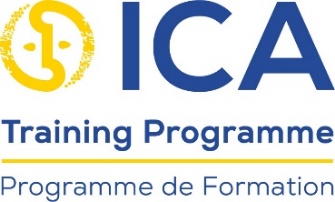 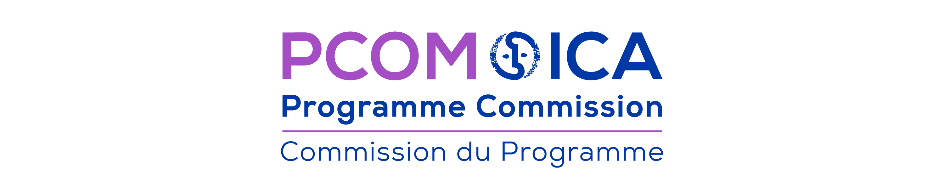 Nom de la personne interviewée :Brefs détails sur le poste et le rôle joué [si applicable au projet d’histoire orale en question]:Participation à [nom du projet/organisme/événement]:Nom de l’intervieweur:Brefs détails sur le poste et le rôle joué [nom du projet/organisme/événement]:Date et lieu de l’entrevue:«Modèle de formulaire de compte-rendu d'entrevue pour des projets d'histoire orale »  droits d’auteur Conseil International des Archives, 2020, mis à disposition sous un contrat Creative Commons, attribution non commerciale- 4.0.